Audition Assignment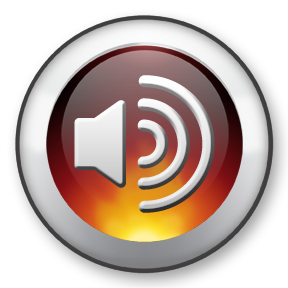 Using Audition, create a new audio file – use the filename: LastName_Audition_ScriptIn the space below, write out a script to recruit someone to attend an event at/for LNE (could be club, sports, or class related – should be at least 20 seconds worth of content)________________________________________________________________________________________________________________________________________________________________________________________________________________________________________________________________________________________________________________________________________________________________________________________________________________________________________________Example: Come help us out! Join LNE FBLA and other area high schools in a city wide food drive to help feed those in need. Food Blitz to support the People City Mission’s Fright Hunger campaign will take place Saturday, 10/18 from 12-4pm at Russ’ in Havelock. Show your support and help us Fright Hunger while making a difference in the lives of those in need in our community!Record your script:If necessary, record again (and again, and again…)Save the best recording in “mp3” format – you will put it into a “multitrack file” later.Download and then open a background song of your choice – you may use the websites from our Animate unit or those linked on my website.Edit this file – length should be about 5-10 seconds longer than your audio recording.Fade in at the beginning; fade out at the end.Save as an “mp3” using the filename: LastName_SongNameCombine the two files:Create a new “Multitrack Session” (file – new – multitrack session)Drag “LastName_Audition_Script” audio file to track 1Draw “LastName_SongName” music file to track 2Position the script so that the audio script starts about 3-5 seconds after the music starts.Adjust the yellow volume line on “music” track so the music does not overpower the voice. You may also need to raise the volume on the “script” track.Export as a “mp3” using the filename: “LastName_Audition_Mixdown.”When finished, copy, “LastName_Audition_Mixdown” to the “ClassHandin” folder on Cobra.PREPARE FOR NEXT PROJECT: Create a “Me Movie” folder on your desktop. Using the internet, find at least TWO graphics for each of the following categories and save to your “Me Movie” folder:Northeast High SchoolYour year in school (freshman, sophomore, junior, senior)Your favorite colorSomething you like to do in your spare timeYour favorite foodYour favorite thing to drinkYour career choice after high school